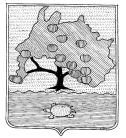 КОМИТЕТ ПО УПРАВЛЕНИЮ МУНИЦИПАЛЬНЫМ ИМУЩЕСТВОМ АДМИНИСТРАЦИИ МУНИЦИПАЛЬНОГО ОБРАЗОВАНИЯ «ПРИВОЛЖСКИЙ РАЙОН» АСТРАХАНСКОЙ ОБЛАСТИРАСПОРЯЖЕНИЕот « 12 »   12 _ 2022 г. № 2993р.с. Началово Об установлении публичного сервитутав отношении земельного участка,расположенного по адресу:Астраханская область, Приволжский район	На основании ходатайства публичного акционерного общества «Россети Юг», в соответствии со ст. 39.43 Земельного кодекса Российской Федерации, Постановлением Правительства Астраханской области № 232 от 26.05.2020 «О внесении изменений в постановление Правительства Астраханской области от 26.11.2010 № 474-П», ст.ст. 63,64 Устава муниципального образования «Приволжский район» Астраханской области, подпунктом 3.1.5 пункта 3 Положения о комитете по управлению муниципальным имуществом администрации муниципального образования «Приволжский район» Астраханской области:	1. Установить публичный сервитут на части земельных участков, расположенных по адресу: Астраханская область, Приволжский район с кадастровыми номерами: 30:09:020607:468, Приволжский район, п. Пойменный, ул. Рычинская; 30:09:020607:467, Приволжский район, п. Пойменный, ул. Рычинская; 30:09:020602:54, р-н Приволжский, п. Пойменный, ул. Р. Кадырбулатова, 16; 30:09:020601:468, р-н Приволжский, п Пойменный, ул Восточная, д 2, кв 2; 30:09:000000:1484, Приволжский район, п. Пойменный, ул. Калинина; 30:09:000000:1456, Приволжский район, МО "Новорычинский сельсовет"; 30:09:020609:205, р-н Приволжский, п Пойменный, ул Восточная, д 1, кв. 3, Приволжский р-н, п Пойменный, ул Восточная, д 1, кв. 3; 30:09:020601:1062, р-н Приволжский, п Пойменный, ул Кадырбулатова, Приволжский район, п.Пойменный, ул.Кадырбулатова, 11; 30:09:000000:371, р-н Приволжский, муниципальное образование "Новорычинский сельсовет"; 30:09:000000:1199, Приволжский район, п. Пойменный, ул. Советская, 17 "а"; 30:09:020701:1, р-н Приволжский, в 1 км юго - восточнее п. Пойменный, в 100 м восточнее левого берега р. Рыча.; 30:09:020609:93, р-н Приволжский, п. Пойменный, ул. Восточная, 2, кв. 1; 30:09:020609:88, Приволжский район, п. Пойменный, ул. Восточная, 1, относящийся к квартире 4; 30:09:020609:74, р-н Приволжский, п Пойменный, ул Восточная, 1 относится к квартире 1; 30:09:020609:73, р-н Приволжский, п Пойменный, ул Восточная, 7, относится к квартире 2; 30:09:020609:33, р-н Приволжский, п Пойменный, ул Восточная, 9"а"; 30:09:020608:46, р-н Приволжский, п. Пойменный, ул. Восточная, 12; 30:09:020608:43, р-н Приволжский, п. Пойменный, ул. Восточная, 8; 30:09:020607:90, р-н Приволжский, п Пойменный, ул Рычинская, 29; 30:09:020607:438, р-н Приволжский, п Пойменный, ул Рычинская, 31; 30:09:020607:38, р-н Приволжский, п Пойменный, ул Рычинская, 18; 30:09:020607:37, р-н Приволжский, п Пойменный, ул Рычинская, 20; 30:09:020607:280, р-н Приволжский, п. Пойменный, ул. Новая, 2; 30:09:020607:221, р-н Приволжский, п. Пойменный, ул. Рычинская, 16 "А"; 30:09:020607:220, р-н Приволжский, п. Пойменный, ул. Рычинская, 16; 30:09:020607:113, р-н. Приволжский, п. Пойменный, ул. Новая; 30:09:020607:102, р-н. Приволжский, п. Пойменный, ул. Новая, 6; 30:09:020601:720, р-н Приволжский, п Пойменный, ул Новая, 4; 30:09:020606:91, р-н Приволжский, п Пойменный, ул Рычинская, 1, относится к кв. 2; 30:09:020606:52, р-н Приволжский, п. Пойменный, ул. Кадырбулатова, 9; 30:09:020606:5, р-н Приволжский, п. Пойменный, ул. Кадырбулатова, дом 13, относится к кв. 2; 30:09:020606:49, р-н Приволжский, п Пойменный, ул Рычинская, 1 относящийся к кв. 1; 30:09:020606:47, р-н Приволжский, п. Пойменный, ул. Рычинская, 4 относится к кв. 2; 30:09:020606:43, р-н Приволжский, п. Пойменный, ул. Кадырбулатова, 14; 30:09:020606:33, р-н Приволжский, п Пойменный, ул Кадырбулатова, 9 "В"; 30:09:020601:498, р-н Приволжский, п. Пойменный, ул. Кадырбулатова, 15, кв. 4; 30:09:020601:1090, р-н Приволжский, п. Пойменный, ул. Кадырбулатова, 11 относящийся к квартире 2; 30:09:020605:39, р-н Приволжский, п Пойменный, ул Молодежная 1, относящийся к кв.1; 30:09:020605:28, р-н Приволжский, п. Пойменный, ул. Молодежная, 7 относится к кв. 3; 30:09:020604:60, р-н Приволжский, п. Пойменный, ул. Советская, 17; 30:09:020604:216, Приволжский р-н, п Пойменный, ул Советская, 25 "б"; 30:09:020604:215, Приволжский район, п. Пойменный; 30:09:020604:10, р-н Приволжский, п. Пойменный, ул. Советская, дом 20, квартира 1; 30:09:020607:51, р-н Приволжский, п. Пойменный, ул. Рычинская, 10, кв. 1., а также в отношении земельных участков сведения о прохождении границ которых не содержаться в едином государственном реестре недвижимости, но фактически расположены в границах устанавливаемого публичного сервитута, объекта электросетевого хозяйства ВЛ-0,4 кВ от КТП-657160, КТП-658160 ф.46 ПС Кири-Кили 6,4 км.2. Публичный сервитут устанавливается по ходатайству публичного акционерного общества «Россети Юг» (ОГРН 1076164009096, ИНН 6164266561, юридический адрес: 344002, Российская Федерация, Ростовская область, г. Ростов-на-Дону, ул. Большая Садовая, д. 49) в целях размещения объектов электросетевого хозяйства, их неотъемлемых технологических частей на территории Приволжского района Астраханской области. 3. Утвердить границы публичного сервитута, согласно приложению.4. Срок публичного сервитута – 49 (сорок девять) лет.5. Использование земельных участков и (или) расположенных на них объектов недвижимости будет затруднено только при предотвращении или устранении аварийных ситуаций.6. Капитальный ремонт объектов электросетевого хозяйства производится с предварительным уведомлением собственников (землепользователей, землевладельцев, арендаторов) земельных участков 1 раз в 12 лет (продолжительность не превышает три месяца для земельных участков, предназначенных для жилищного строительства, ведения личного подсобного хозяйства, садоводства, огородничества; не превышает один год-в отношении иных земельных участков)7. Обладатель публичного сервитута обязан привести земельный участок в состояние, пригодное для использования в соответствии с видом разрешенного использования, в сроки, предусмотренные пунктом 8 статьи 39.50 Земельного Кодекса Российской Федерации.8. В течении пяти рабочих дней со дня принятия распоряжения:8.1. Разместить распоряжение об установлении публичного сервитута на официальном сайте комитета по управлению муниципальным имуществом администрации муниципального образования «Приволжский район» Астраханской области в информационно-телекоммуникационной сети «Интернет»;8.2. Обеспечить опубликование указанного решения (за исключением приложений к нему) в порядке, установленном для официального опубликования (обнародования) муниципальных правовых актов уставом поселения, городского округа (муниципального района в случае, если земельные участки и (или) земли, в отношении которых установлен публичный сервитут, расположены на межселенной территории) по месту нахождения земельных участков, в отношении которых принято указанное решение.8.3. Направить копию распоряжения об установлении публичного сервитута в орган регистрации прав.8.4. Направить обладателю публичного сервитута копию решения об установлении публичного сервитута, сведения о лицах, являющихся правообладателями земельных участков, сведения о лицах, подавших заявления об их учете.Председатель комитета                                                                                                    Е.Ю. Емельянова